Приложение 5Задание 6. «Раскрась правильно»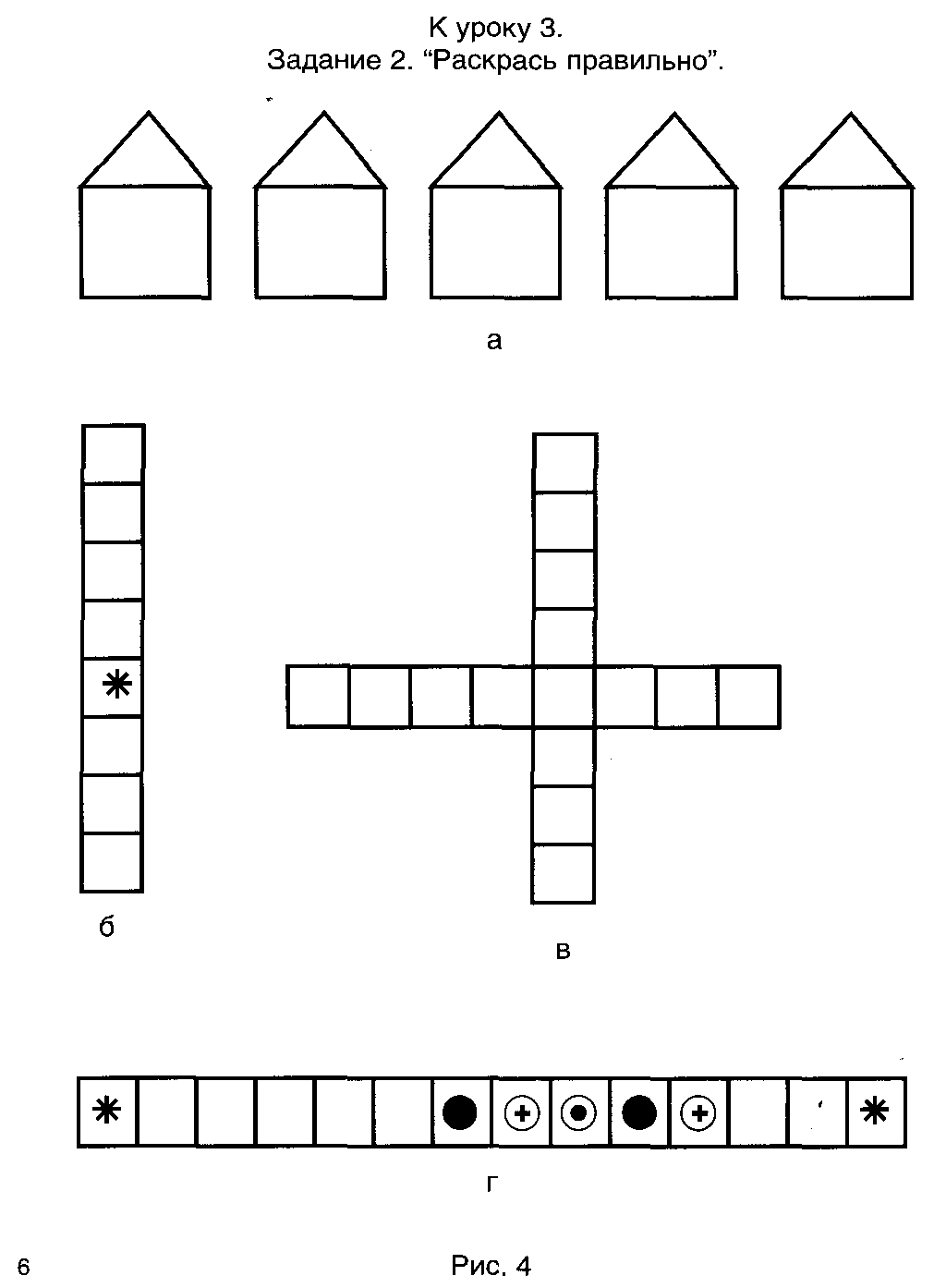 